A községi ösztöndíj egyetemisták számára való létrehozásáról szóló határozat (Törökkanizsa Község Hivatalos Lapja 2/2017. és 24/19. szám) alapján Törökkanizsa Község Községi Tanácsa 2021.10.28-án megtartott ülésén meghozta a HATÁROZATOTTÖRÖKKANIZSA KÖZSÉG EGYETEMISTÁI SZÁMÁRA AZ EGYETEMI ÖSZTÖNDÍJAK 2021/2022-ES ISKOLAÉVBEN VALÓ ODAÍTÉLÉSÉRE SZÓLÓ KÉRVÉNYEK BENYÚJTÁSÁRA VONATKOZÓ HIRDETMÉNY KÖZZÉTÉTELÉRŐLI.Törökkanizsa Község Községi Tanácsa közzéteszi A Törökkanizsa Község egyetemistái számára az ösztöndíjak 2021/2022-es iskolaévben való odaítélésére szóló kérvények benyújtására vonatkozó hirdetményt.II.Az ösztöndíjra való jogosultságot megvalósíthatják az állami egyetemek egyetemistái, a beírt első tanulmányi évtől az utolsó tanulmányi év beírásáig, illetve a mesterképzést folytató egyetemisták, az alábbi feltételek mellett:a Szerb Köztársaság állampolgáralakhelye Törökkanizsa Község területén van rendszeresen beíratkozik a tanulmányi évrenem idősebb 28 évnél. III.Szükséges okiratok:1. A kérvény személyesen kitöltött nyomtatványa (amelyet a szükséges okiratok átadása alkalmával kapnak meg a Községi Közigazgatási Hivatal illetékes referensénél)   2.  Állampolgársági bizonylat3.  Igazolás a lakhelyről4. Hivatalos és hitelesített igazolás az egyetemről a beírt tanulmányi évről5. Hivatalos és hitelesített igazolás arról, hogy az adott tanulmányi évre illetve mesterképzésre először íratkozott be6.  A személyi igazolvány fénymásolata.IV.A községi ösztöndíjra nem jogosultak az abszolvensek valamint a Katonai és Rendőrakadémia hallgatói. V.A községi ösztöndíjak igénylésére vonatkozó kérvényeket a szükséges mellékletekkel Törökkanizsa Községi Közigazgatási Hivatalának (I. Karađorđević Péter király u. 1.)  5. számú irodájában kell átadni, Horváth Erikánál. Az ösztöndíjigénylés nyomtatványa letölthető Törökkanizsa Község hivatalos honlapjáról is – www.noviknezevac.rs.  Az igényléseket 2021. november 10-e és 2021. november 30-a között lehet benyújtani.  A megjelölt határidő letelte után benyújtott kérvényeket nem veszik figyelembe.                                                                                   A KÖZSÉGI TANÁCS ELNÖK ASSZONYA:                                                                                           Irena Slavković, okleveles mérnök, s.k.                                                                                                                                                                               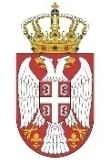    Szerb KöztársaságVajdaság Autonóm TartományTörökkanizsa Község Községi Tanács Szám:III-06-01/23-3 Kelt: 2021. 10.28. 23330 Törökkanizsa  I. Karađorđević Péter király utca 1. Adóazonosító szám: 101460424 • Törzsszám: 08385327 Telefon: (0230) 82-055 • Telefax: (0230) 82-076  www.noviknezevac.rs